ATTACHMENT A 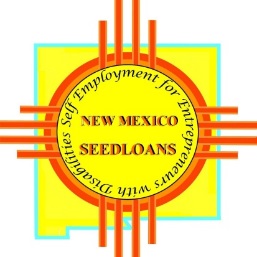 DISCLOSURE CONSENTNEW MEXICO SEED Loan ProgramI have applied for a loan pursuant to the New Mexico Self Employment for Entrepreneurs with Disabilities Loan (NM SEED Loan) Program. I understand that The NM SEED Loan Advisory Council (NMSLC) works with DreamSpring to provide business loans. DreamSpring and NMSLC are two separate entities.In connection with my application for a loan through the NM SEED Loan Program, I consent and agree that DreamSpring, Division of Vocational Rehabilitation and other entities related to my business plan may disclose and communicate to the NM SEED Loan Representative and Council members’ any and all information relating to my application, loan, payment history and other requested information. I understand that I have a right to object to any disclosure by any of these entities of my private non-public information in their possession. I waive any and all rights I may have under federal and state privacy rules to object to the any of the disclosure to the NMSLC Representative and Council members of my private non-public information and consent to such disclosure to the NMSLC Representative and council members only as it relates to my business plan and application for a NM SEED Loan.I further understand that the application is subject to credit approval or denial according to the DreamSpring credit standards.Very truly yours,___________________________________________                              ________________________Applicant Signature                                                                                     Date___________________________________________Printed Applicant Name	